(LU 2)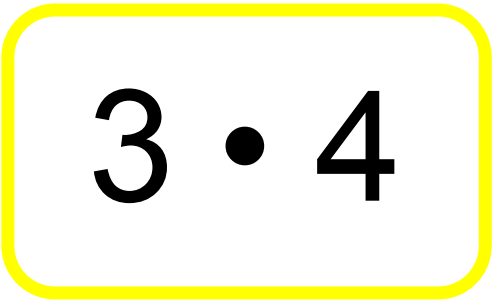 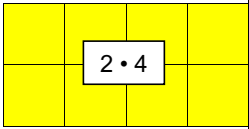 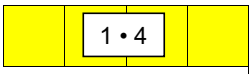 InhaltsverzeichnisA Lernumgebung	2B Hinweise für die Lehrkraft (mit Bezug zum Rahmenlehrplan und      mit Hinweisen zur Sprachbildung im Rahmen dieser Lernumgebung)  	3C Arbeitsbögen / Materialien / Lösungen	10D Anhang 	22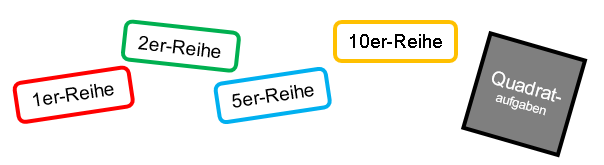 Einmaleins mit Kernaufgabena) 	Lege das Rechteck deiner Aufgabenkarte 	mit den Kernaufgaben-Rechtecken aus. b) 	Zeichne deine Lösungen auf das Karopapier. 	Schreibe die Kernaufgaben in die Rechtecke.Tauscht die Aufgabenkarten in eurer Gruppe aus. Findet ihr weitere Möglichkeiten, das Rechteck auszulegen? Zeichnet.Erstellt ein Plakat zu eurer Einmaleinsreihe.Schneidet eure gezeichneten Lösungen aus.Habt ihr für jede Einmaleinsaufgabe eine Zerlegung in Kernaufgaben gefunden? Einigt euch auf eine Anordnung eurer Lösungen und klebt sie auf das Plakat.Hat Benjamin recht? Begründet.      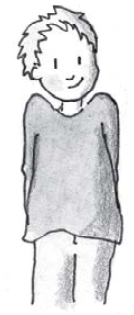 1  Einordnung innerhalb des Themenbereichs2  Didaktisch-methodische Hinweise (praktische Hinweise zur Durchführung)3  Bezug zum Rahmenlehrplan  3.1 Prozessbezogene mathematische Standards der Lernumgebung 3.2 Inhaltsbezogene mathematische Standards der Lernumgebung3.3 Themen und Inhalte der Lernumgebung3.4 Bezüge zum Basiscurriculum Sprachbildung3.5 Bezüge zum Basiscurriculum Medienbildung4  Sprachbildung 4.1  Sprachliche Stolpersteine in den Aufgabenstellungen4.2  Wortliste zum TextverständnisDie Lehrkraft muss sich vergewissern, dass die Schülerinnen und Schüler folgenden Fachwortschatz verstanden haben.4.3  Fachbezogener Sprachschatz und themenspezifische RedemittelIm Rahmen dieser Lernumgebung wenden die Schülerinnen und Schüler folgende Sprachmittel aktiv an. Diese dienen als Grundlage für die gemeinsame Erarbeitung eines Sprachspeichers während der Ergebnissicherung.   5  Material für den Einsatz dieser Lernumgebung 6  Evaluation (siehe Handreichung, Punkt 6)Einmaleinstafel (in Montessori-Farben) 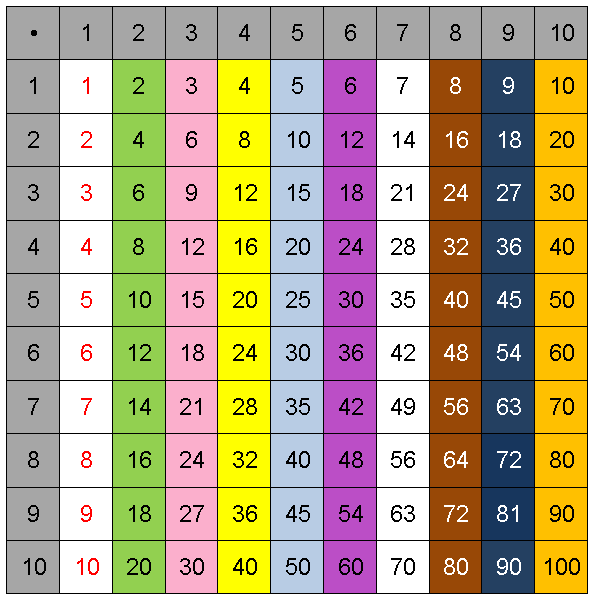 Einmaleinstafel (zum Einfärben / Markieren) Karopapier 1 x 1 cmTippkarte zu Aufgabe 1 Tippkarten zu Aufgabe 4Plakat Kernaufgaben  Bitte auf A3 (141%) kopieren Kernaufgaben1 • 2 • 5 • Wortkarten für den Sprachspeicher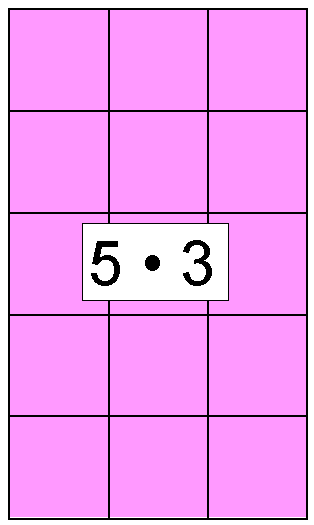 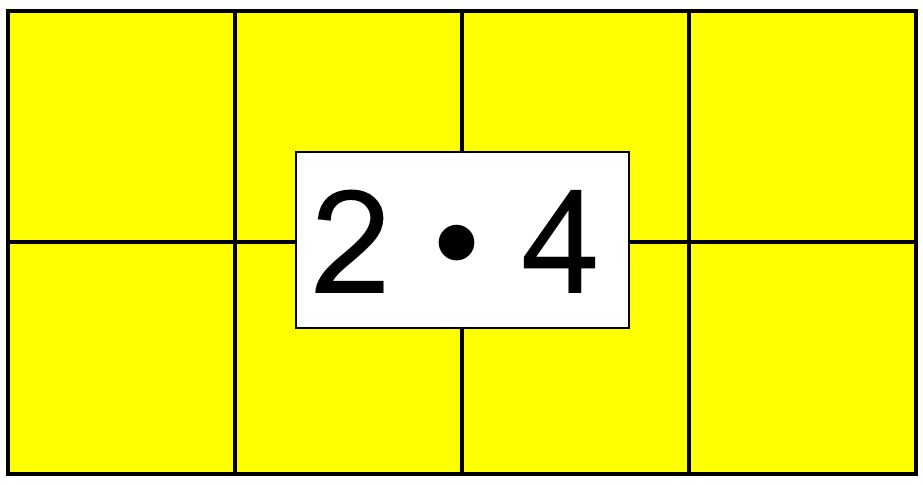 Sprachspeicher Plakat „Kernaufgaben“ 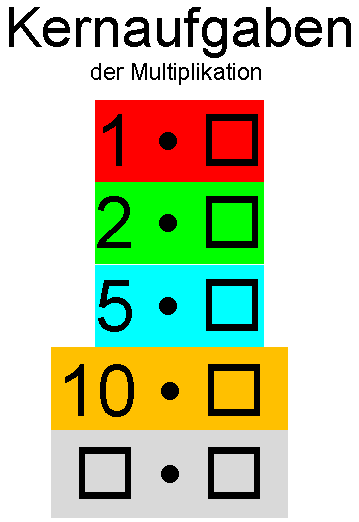 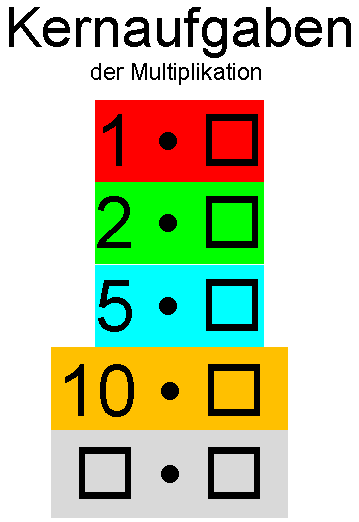 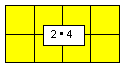 Beispiel für ein Plakat zur 4er-Reihe (Foto)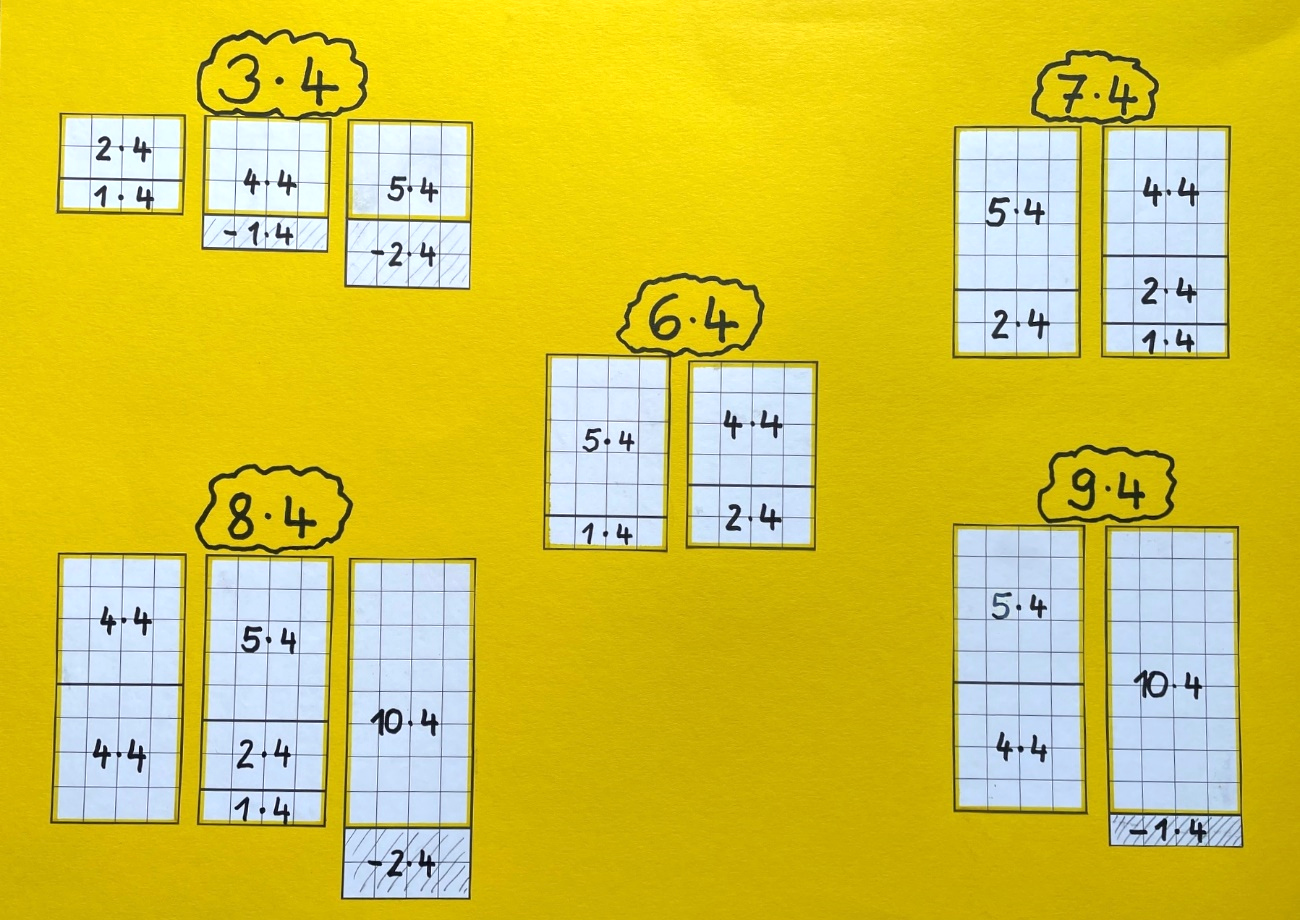 Beispiel für ein Plakat zur 9er-Reihe (Foto)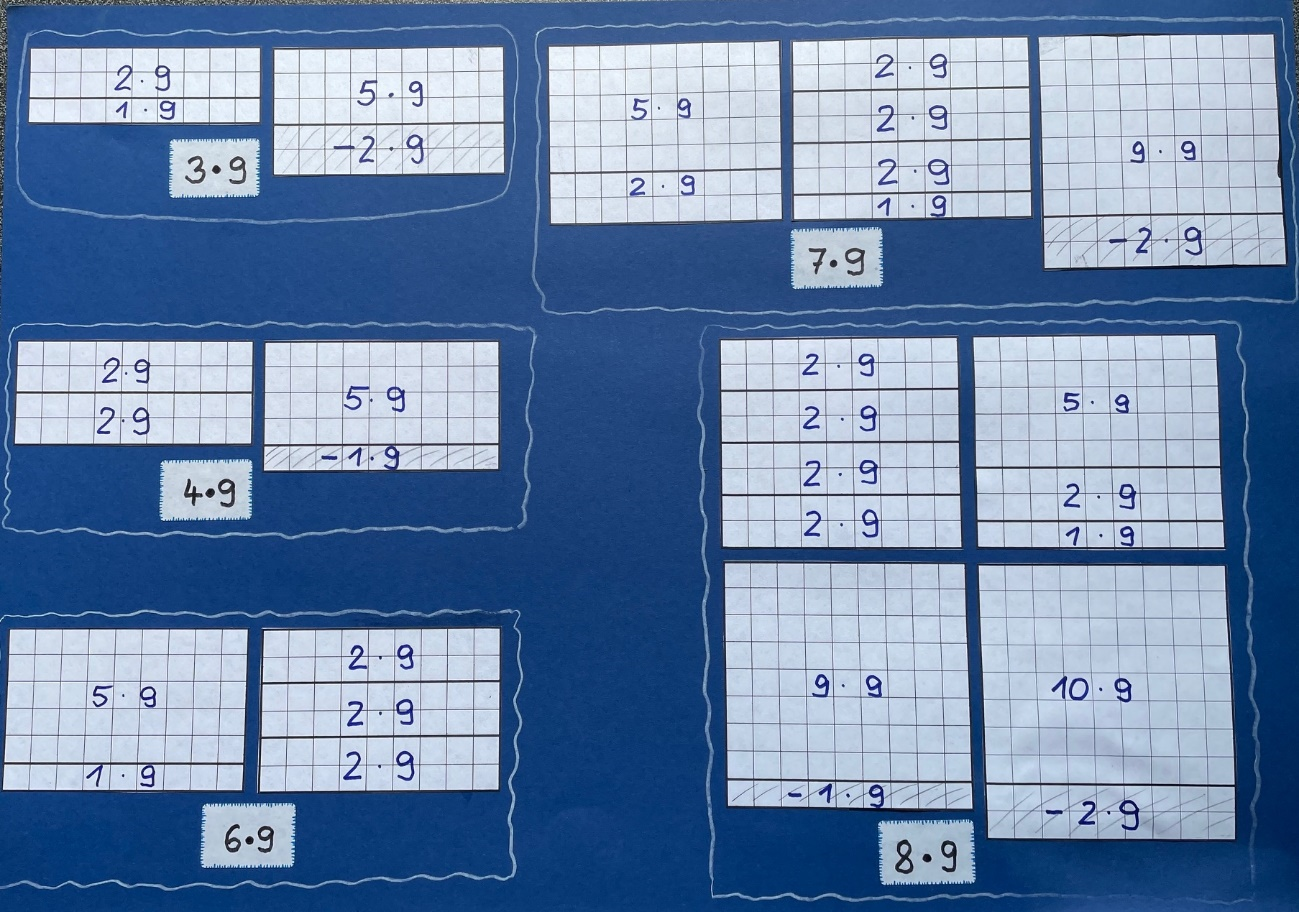 Exemplarische Darstellung möglicher Lösungen (Aufgabe 3)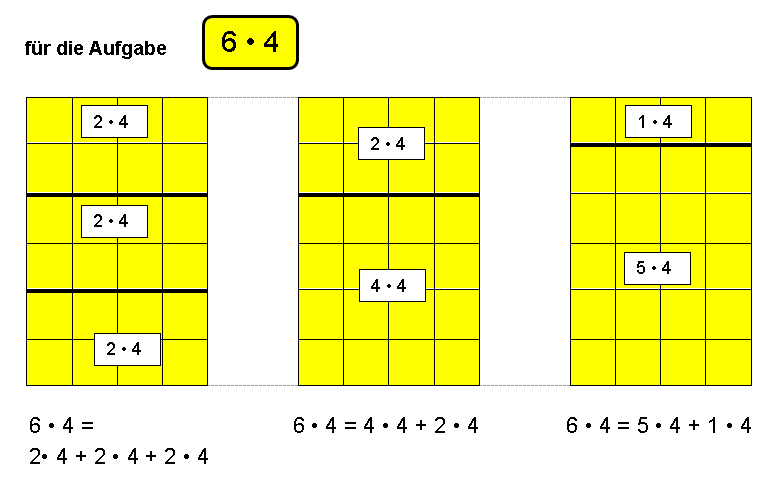 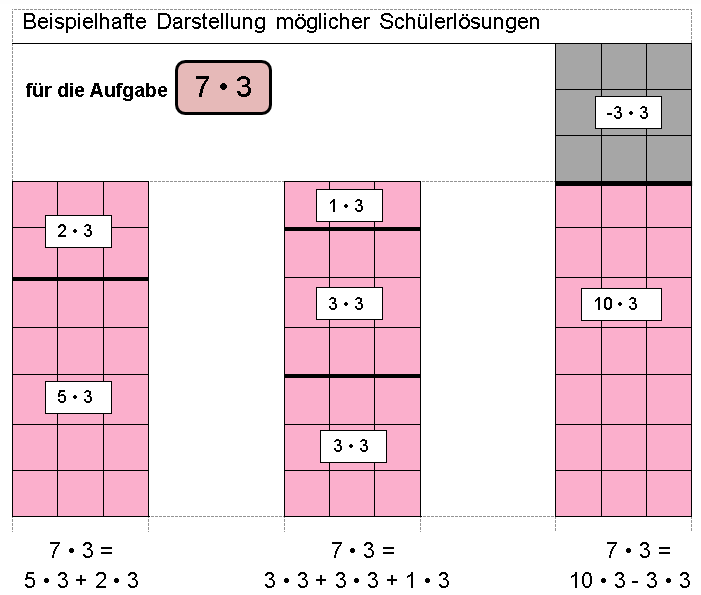 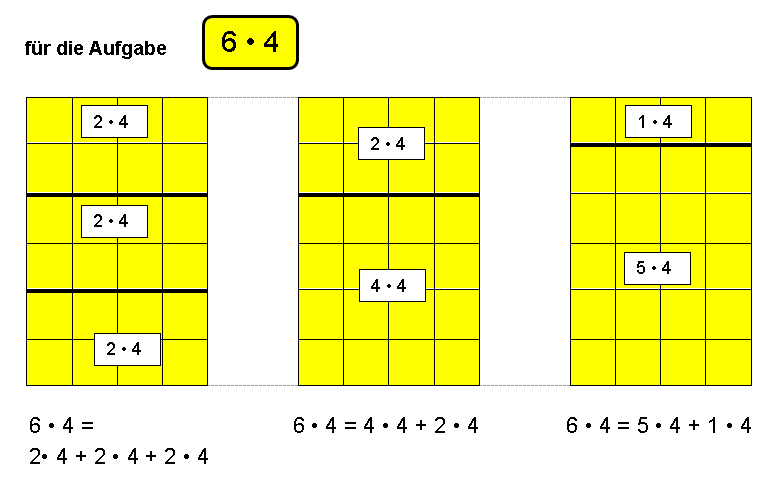 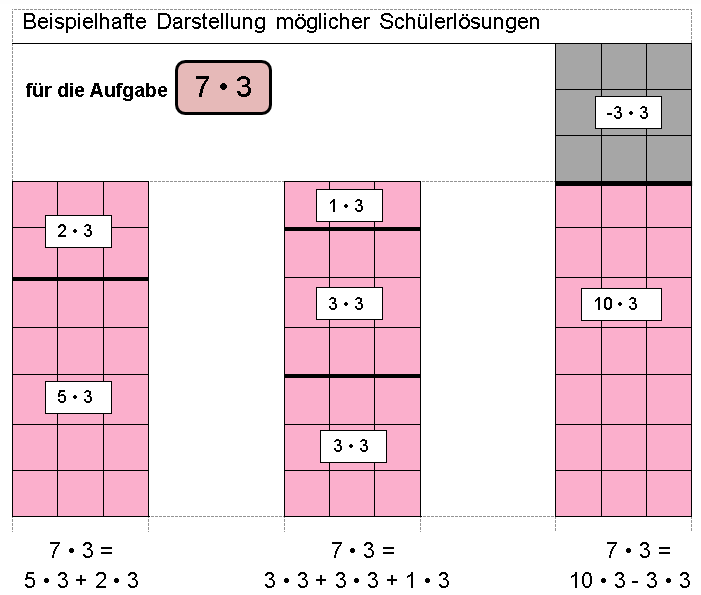 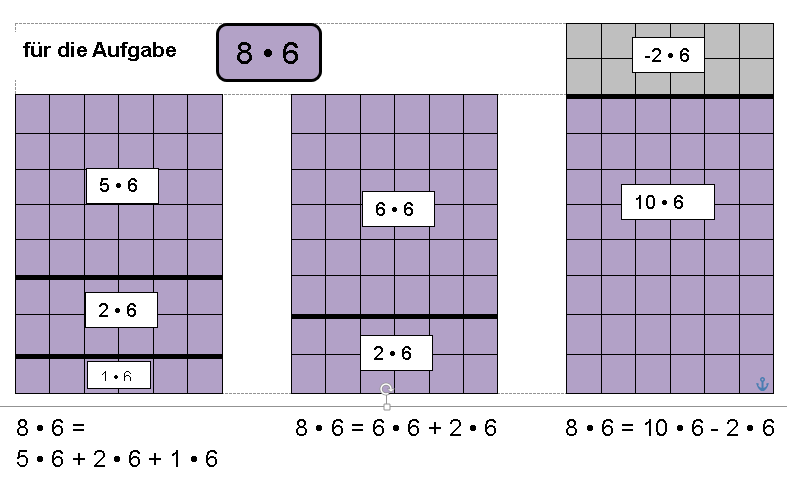 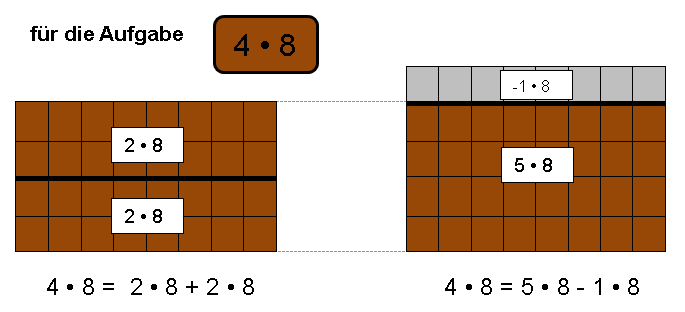 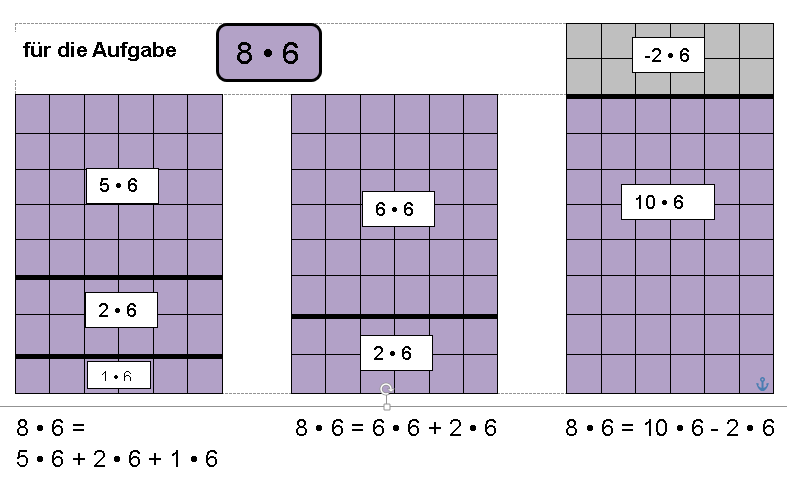 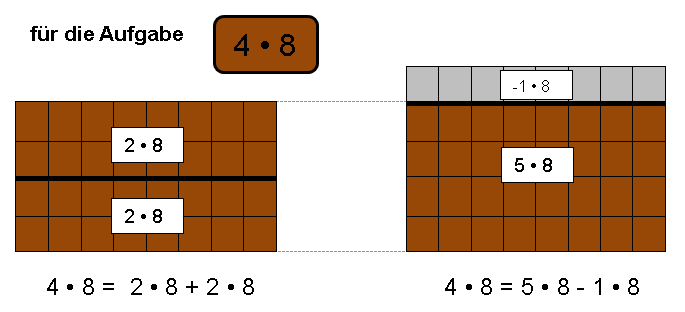 Lösung für Aufgabe 4 Benjamin hat recht, weil es für jede Zahl bis 10 eine Zerlegung in maximal 2 der Zahlen 1, 2, 5 oder 10 gibt.Quellen:Senatsverwaltung für Bildung, Jugend und Wissenschaft Berlin / Ministerium für Bildung, 	Jugend und Sport des Landes Brandenburg (Hrsg.): Rahmenlehrplan Jahrgangsstufen 1-	10, Teil B.  Berlin, Potsdam 2015Senatsverwaltung für Bildung, Jugend und Wissenschaft Berlin / Ministerium für Bildung, Jugend und Sport des Landes Brandenburg (Hrsg.): Rahmenlehrplan Jahrgangsstufen 1-10, Teil C Mathematik, Berlin, Potsdam 2015Bildnachweise/Abbildungen: Mit Hilfe der Kernaufgaben der Multiplikation (1er-, 2er-, 5er- und 10er-Reihe) und der Quadrataufgaben lassen sich alle übrigen Aufgaben des kleinen Einmaleins ermitteln (Anwendung des Kommutativ- und Distributivgesetzes). Die Kernaufgaben empfinden Kinder in der Regel als leicht. Auch die Quadratzahlen kennen Kinder oft schon bzw. lernen sie schnell. Dies wird für das Verstehen und Erlernen des Einmaleins genutzt. Mithilfe der Kern- und Quadrataufgaben lassen sich auch alle schwierigeren Aufgaben ausrechnen. Voraussetzung dafür ist, dass alle Kernaufgaben auswendig gewusst werden. Diese Ableitungsstrategie fördert flexibles Rechnen und hilft dadurch das Gedächtnis zu entlasten, da nicht alle Einmaleinsaufgaben auswendig gelernt werden müssen. Gleichzeitig wird das Prinzip der Multiplikation als Addition gleicher Summanden am Rechteckfeld veranschaulicht und damit eine tragfähige Grundvorstellung erarbeitet, an die in den folgenden Schuljahren u.a. für die Multiplikation von zweistelligen Zahlen mittels Punktefeldern, die Berechnung von Flächeninhalten, die Multiplikation von Brüchen und Dezimalbrüchen und die Ableitung der binomischen Formeln angeknüpft werden kann.  Die Kinder arbeiten mit vorbereiteten Rechtecken der Kernaufgaben zum Auslegen von verschiedenen Einmaleinsfeldern, zeichnen ihre Zerlegungen und übertragen diese in  Aufgaben. Dieser Wechsel zwischen den Darstellungsebenen (enaktiv, ikonisch, symbolisch) dient dem Aufbau tragfähiger Grundvorstellungen.Die in der Lernumgebung verwendeten Farben orientieren sich an der Farbgebung von Maria Montessori: 3er-Reihe: rosa, 4er-Reihe: gelb, 6er-Reihe: lila, 7er-Reihe: weiß, 8er-Reihe: braun, 9er-Reihe: dunkelblau.Mit dieser Lernumgebung werden Inhalte und Kompetenzen der Leitideen [L1] Zahlen und Operationen und [L4] Gleichungen und Funktionen vermittelt und entwickelt.Niveaustufe BZeitumfang:  4 StundenVoraussetzungen/Vorbereitung:Die Kernaufgaben der Multiplikation (1er-, 2er-, 5er- und 10er-Reihe) und die Quadrataufgaben sind erarbeitet und automatisiert. Die Kinder kennen die Darstellung von Einmaleinsaufgaben in Form von Rechtecken. Sie haben Grundvorstellungen von Addition (hier: Zusammenfügen der Rechtecke) und Subtraktion (hier: Abdecken) entwickelt.  Die Aufgabenkarten und die Rechtecke zu den Kernaufgaben (Zusatzmaterial) werden vorher von der Lehrkraft laminiert und exakt ausgeschnitten.Einführung:Die Lehrkraft präsentiert die Einmaleinstafel (M1) mit allen 100 Aufgaben des kleinen Einmaleins. Die bereits bekannten Reihen (1er-, 2er-, 5er-,10er-Reihe) werden abgedeckt. Es werden sechs Schülergruppen gebildet. Jede Gruppe bekommt die Aufgabenkarten einer der verbleibenden sechs Einmaleinsreihen und sortiert diese in „bekannt“ und „unbekannt“. Im Plenum werden die als „bekannt“ aussortierten Aufgaben als die Tauschaufgaben der Kernaufgaben und die Quadrataufgaben identifiziert (M5), beiseitegelegt und in der Einmaleinstafel abgedeckt. Die Lehrkraft stellt die Behauptung auf, dass die übrig gebliebenen, noch unbekannten Aufgaben (fünf Aufgaben je Reihe) mit Hilfe der bekannten Aufgaben errechnet werden können und somit nicht auswendig gelernt werden müssen. Die Lernumgebung (LU) wird an die Schülerinnen und Schüler verteilt oder an einer interaktiven Tafel gezeigt. zu 1.: Die Schülerinnen und Schüler einer Gruppe teilen die zu untersuchenden Aufgabenkarten ihrer Einmaleinsreihe untereinander auf. Mit den Kernaufgaben-Rechtecken legen sie in Einzelarbeit das Rechteck auf ihrer Aufgabenkarte aus. Anschließend zeichnen sie die gefundene Zerlegung auf Karopapier (M2) und schreiben die Malaufgabe und die zur Zerlegung passenden Kernaufgaben dazu. Alternativ zum Zeichnen mit Lineal können die laminierten Kernaufgaben-Rechtecke umzeichnet werden. Gegebenenfalls kann eine Tipp-Karte (M3) zur Verfügung gestellt werden.Sollte die Frage gestellt werden, warum einige Kernaufgaben-Rechtecke grau sind, fordert die Lehrkraft die Schülerinnen und Schüler auf, sich diese Rechtecke genauer zu betrachten und zu überlegen, wann die Verwendung dieser Rechtecke sinnvoll ist (spätestens bei Aufgabe 4.).zu 2.:Die Schülerinnen und Schüler tauschen innerhalb ihrer Gruppe ihre Aufgabenkarten und ihre Zerlegungen aus und versuchen weitere Zerlegungsmöglichkeiten zu finden.zu 3.:Jede Gruppe erstellt für die untersuchte Einmaleinsreihe ein A3-Plakat. Für die 9er Reihe sollte ein größeres Format zur Verfügung gestellt werden. Die Schülerinnen und Schüler schneiden ihre Lösungen aus dem Karopapier aus und einigen sich auf eine übersichtliche Anordnung aller Lösungen. Auf dem Plakat werden für jede Aufgabe alle verschiedenen zeichnerischen Lösungen übersichtlich aufgeklebt und die Zerlegungen in Kernaufgaben dazugeschrieben. (Beispiel).zu 4.Bei dieser anspruchsvollen Aufgabe können die Schülerinnen und Schüler die Subtraktion von Kernaufgaben als eine Möglichkeit für vorteilhaftes Rechnen entdecken. Tippkarten, die den entscheidenden Hinweis geben, können gegebenenfalls eingesetzt werden (M4).Plenum:Die Ergebnisse von Aufgabe 3 und Aufgabe 4 werden abschließend im Plenum besprochen. Die Schülerinnen und Schüler erkennen anhand der Plakate, dass alle Einmaleinsaufgaben mit Hilfe der Kernaufgaben ermittelt werden können. Dabei sollten geschickte Zerlegungen herausgestellt und die Möglichkeit der Subtraktion von Kernaufgaben (besonders bei der 8er- und 9er-Reihe) vorgestellt werden (z. B. 8 • 3 = 10 • 3 – 2 • 3).Prozessbezogener mathematischer KompetenzbereichDie Schülerinnen und Schüler könnenMathematisch argumentierenmathematische Aussagen hinterfragen und auf Korrektheit prüfenErgebnisse bzgl. ihres Anwendungskontextes bewertenProbleme mathematisch lösenAufgaben bearbeiten, zu denen sie noch keine Routinestrategie haben („sich zu helfen wissen“)Lösungsstrategien (z. B. vom Probieren zum systematischen Probieren) entwickeln und nutzen Plausibilität von Ergebnissen überprüfenMathematische Darstellungen verwendeneine Darstellung in eine andere übertragenzwischen verschiedenen Darstellungen und Darstellungsebenen wechseln (übersetzen)Mit symbolischen, formalen und technischen Elementen umgehenformale Rechenstrategien (schnelles Kopfrechnen und automatisierte Verfahren) ausführenMathematisch kommuniziereneigene Vorgehensweisen beschreiben, Lösungswege anderer nachvollziehen und gemeinsam Lösungswege reflektierenmathematische Fachbegriffe und Zeichen bei der Beschreibung und Dokumentation von Lösungswegen sachgerecht verwendenAufgaben gemeinsam bearbeitenVerabredungen treffen und einhaltenThemenbereichStandardsNiveauZahlen und OperationenDie Schülerinnen und Schüler können Zusammenhänge zwischen den vier Grundrechenoperationen im Zahlenraum der natürlichen Zahlen bis 100 beschreibenRechenstrategien und Gesetze der Grundrechenoperationen im Bereich der natürlichen Zahlen bis 100 situationsangemessen nutzenBGleichungen und FunktionenDie Schülerinnen und Schüler könnenTerme und Gleichungen mit einer Rechenoperation darstelleneinfache Gleichungen mit einer Rechenoperation lösenBThemenbereichInhalteNiveauZahlen und OperationenDie Schülerinnen und Schülerberechnen Produkte über auswendig gelernte Kernaufgabenentwickeln Vorstellungen zu den Grundrechenoperationen in dynamischen und statischen Situationen: zur Addition (Hinzufügen, Vereinigen) zur Subtraktion (Wegnehmen, Unterschied) zur Multiplikation (wiederholtes Hinzufügen gleicher Anzahlen, Erfassen multiplikativer Strukturen)wechseln zwischen Rechengeschichte, Notation, Handlung und Bild zu den Grundrechenoperationen im Zahlenraum der natürlichen Zahlen bis 100beschreiben Zusammenhänge zwischen den vier Grundrechenoperationen im Zahlenraum der natürlichen Zahlen bis 100 BGleichungen und FunktionenDie Schülerinnen und Schüler erfinden Rechengeschichten und zeichnen Bilder zu vorgegeben Termen und Gleichungen (mit einer Rechenoperation) finden Zahlenterme mit gleichem Wert (z. B. durch Zahlzerlegungen) BStandards des BC SprachbildungDie Schülerinnen und Schüler können SprachbewusstheitFachwörter adäquat verwendenInteraktionsprachliche Handlungen wie Vermutung, Behauptung, Kritik etc. unterscheidenProduktion SprechenSachverhalte und Abläufe beschreibenBeobachtungen wiedergebenzu einem Sachverhalt Vermutungen äußern und begründenArbeitsergebnisse aus Einzel-, Partner- und Gruppenarbeit präsentierenvorgegebene Redemittel anwendenStandards des   BC MedienbildungDie Schülerinnen und Schüler können Präsentiereneine Präsentation von Lern- und Arbeitsergebnissen sach- und situationsgerecht gestaltenEinzel- und Gruppenarbeitsergebnisse vor einem Publikum präsentierenKommunizierenRegeln der Kommunikation anwendenAufgabeOriginaltextSprachliche Alternativen2Findet ihr weitere Möglichkeiten ...Gibt es noch andere Möglichkeiten ...3Findet eine Anordnung für eure Lösungen.Sortiert eure Lösungen.4Benjamin behauptet: ...Benjamin sagt: ...4Jede Einmaleinsaufgabe lässt sich mit Hilfe von nur zwei Kernaufgaben berechnen.Man braucht für jede Einmaleinsaufgabe höchstens 2 Rechtecke, um sie auszulegen. Man kann jede Einmaleinsaufgabe mit maximal zwei Rechtecken auslegen. 4Diskutiert, ob Benjamin recht hat.Hat Benjamin recht?Es muss sichergestellt werden, dass die Lernenden folgende Begriffe/Wörter verstehen:Plakat, austauschen, gestalten, diskutieren, bekannt, unbekannt, umranden, verwendenEs muss sichergestellt werden, dass die Lernenden folgende Begriffe/Wörter verstehen:Plakat, austauschen, gestalten, diskutieren, bekannt, unbekannt, umranden, verwendenEs muss sichergestellt werden, dass die Lernenden folgende Begriffe/Wörter verstehen:Plakat, austauschen, gestalten, diskutieren, bekannt, unbekannt, umranden, verwendenNomenVerbenSonstigedas Einmaleinsdie Kernaufgabedas Rechteckdie Zerlegungdie Quadrataufgabedie Lösungendie Möglichkeitendie Plusaufgabe / die Additiondie Minusaufgabe / die Subtraktionzerlegenauslegenaneinanderlegenabdeckengeschickt rechnenbehauptennur zwei / höchstens zweimöglichst wenigemaximalPhase / AufgabeAnzahlName des MaterialsVorbereitungEinführung / für die gesamte LU1xAufgabenkarten (Zusatzmaterial)auf Vor- und Rückseite ausdrucken/kopieren, laminieren, Karten schneidenEinführung / für die gesamte LUpro KindLernumgebung (LU)kopierenalternativ: auf  digitaler Tafel präsentierenEinführung1Einmaleinstafel (M1)auf digitaler Tafel präsentierenalternativ: 1x1-Plakat zum LehrbuchEinführung1xPlakat „Kernaufgaben“(M5)evtl. auf A3 vergrößern und laminierenEinführung1xWortkarten (M6)laminieren, schneidenAufgabe 1 - 42 x Rechtecke der Kernaufgaben (Zusatzmaterial) ausdrucken/kopieren, laminieren, exakt  ausschneidenAufgaben 1 und 2    pro KindKaropapier (M2)kopierenalternativ: kariertes Papier Kästchengröße 1x1 cmAufgabe 1bei BedarfTippkarten (M3)laminieren, schneidenAufgabe 37xPlakat-Karton A3eventuell in rosa, gelb, lila, weiß, braun,2x  dunkelblau für die 9er-ReiheAufgabe 4bei BedarfTippkarten (M4)laminieren, schneiden•12345678910112345678910224681012141618203369121518212427304481216202428323640551015202530354045506612182430364248546077142128354249566370881624324048566472809918273645546372819010102030405060708090100Tipp: 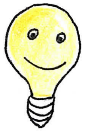 So kannst du zeichnen:Umrande die Rechtecke.LU 2 / Aufgabe 1 Tipp:                                  So kannst du zeichnen: Umrande die Rechtecke.LU 2 / Aufgabe 1 Tipp 1:  Verwendet die grauen Rechtecke. LU 2 / Aufgabe 4 Tipp 2:  Legt ein graues Rechteck auf das größte Kernaufgaben-Rechteck.LU 2 / Aufgabe 4 Tipp 1:  Verwendet die grauen Rechtecke. LU 2 / Aufgabe 4 Tipp 2:  Legt ein graues Rechteck auf das größte Kernaufgaben-Rechteck.LU 2 / Aufgabe 4SeiteTitel Bildquelle (Titel/Urheber/Lizenz/Link zur Lizenz/Ursprungsort)2BenjaminBenjamin, Matthia Lux, CC BY SA 4.0,  Lerndokumentation Mathematik-Anregungsmaterialien, S. 35https://bildung-brandenburg.de/transkigs/fileadmin/user/redakteur/Berlin/Lerndoku_Mathematik_Anregungsmaterialien.pdf [18.02.2021]2Symbole Einzel-, Partner- und GruppenarbeitSymbole Einzel-, Partner- und Gruppenarbeit, Solveg Schlinske,  CC BY SA 4.0, LU Sehenswürdigkeiten13,14GlühlampeGlühlampe, Laura Jahn, CC BY SA 4.0, LU Kernaufgaben19Beispiel für ein Plakat zur 4er- Reihe (Foto)Beispiel für ein Plakat zur 4er-Reihe (Foto), Susanne Führlich, CC BY SA 4.0, LU Einmaleins mit Kernaufgaben 19Beispiel für ein Plakat zur 9er- Reihe (Foto)Beispiel für ein Plakat zur 9er-Reihe (Foto), Susanne Führlich, CC BY SA 4.0, LU Einmaleins mit Kernaufgaben 